АДМИНИСТРАЦИЯ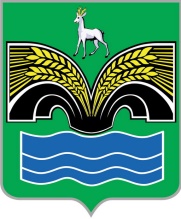 СЕЛЬСКОГО ПОСЕЛЕНИЯ ШИЛАНМУНИЦИПАЛЬНОГО РАЙОНА КРАСНОЯРСКИЙСАМАРСКОЙ ОБЛАСТИПОСТАНОВЛЕНИЕот                 2024 года   № Об утверждении порядка взаимодействия органов местного самоуправления с организаторами добровольческой (волонтерской) деятельности, добровольческими (волонтерскими) организациями на территории сельского поселения Шилан  муниципального района Красноярский Самарской областиВ соответствии с Федеральным законом от 06.10.2003 года №131-ФЗ «Об общих принципах организации местного самоуправления в Российской Федерации», Федеральным законом от 11.08.1995 года № 135-ФЗ «О благотворительной деятельности и добровольчестве (волонтерстве)», Уставом сельского поселения Шилан муниципального района Красноярский Самарской области, Администрация сельского поселения Шилан, ПОСТАНОВЛЯЕТ: 1. Утвердить порядок взаимодействия органов местного самоуправления с организаторами добровольческой (волонтерской) деятельности, добровольческими (волонтерскими) организациями на территории сельского поселения Шилан муниципального района Красноярский Самарской области далее (Порядок), согласно приложению к настоящему решению.2. Опубликовать настоящее постановление в газете «Красноярский вестник» и разместить на официальном сайте администрации муниципального района Красноярский Самарской области в сети «Интернет» в разделе/ Поселения/ Шилан /.3. Настоящее постановление вступает в силу со дня его официального опубликования.Глава сельского поселения Шилан                                                                   Е.В.Лаврюшова                                                                              Приложение  к Постановлению администрациисельского поселения Шиланмуниципального района Красноярскийот «___» _______ 2024 г. № ____Порядок взаимодействия органов местного самоуправления   с организаторами добровольческой (волонтерской) деятельности, добровольческими (волонтерскими) организациями на территории сельского поселения Шилан  муниципального района Красноярский Самарской области I Общее положение1. Настоящий Порядок разработан в соответствии с   частью 4 статьи 17.3 Федерального закона от 11.08.1995 года № 135-ФЗ «О благотворительной деятельности и добровольчестве (волонтерстве)» и устанавливает порядок взаимодействия органов местного самоуправления с организаторами добровольческой (волонтерской) деятельности, добровольческими (волонтерскими) организациями на территории сельского поселения Шилан муниципального района Красноярский Самарской области.2. Понятия, используемые в настоящем Порядке, применяются в значениях, установленных Федеральным законом от 11.08.1995 года № 135-ФЗ «О благотворительной деятельности и добровольчестве (волонтерстве)».II Требования к взаимодействию1. Взаимодействия органов местного самоуправления с организаторами добровольческой (волонтерской) деятельности, добровольческими (волонтерскими) организациями на территории сельского поселения Шилан муниципального района Красноярский Самарской области (далее – орган местного самоуправления) осуществляется в следующих формах:- формирование и осуществление муниципальных программ (подпрограмм), содержащих мероприятия, направленные на поддержку добровольчества (волонтерства), с учетом национальных и местных социально-экономических, экологических, культурных и других особенностей;- утверждение порядков взаимодействия администрации сельского поселения Шилан муниципального района Красноярский Самарской области с организаторами добровольческой (волонтерской) деятельности, добровольческими (волонтерскими) организациями;- оказание поддержки участникам добровольческой (волонтерской) деятельности, в том числе в их взаимодействии с государственными и муниципальными учреждениями и иными организациями, социально ориентированным некоммерческим организациям, государственным и муниципальным учреждениям, обеспечивающим оказание организационной, информационной, методической и иной поддержки участникам добровольческой (волонтерской) деятельности, в формах, предусмотренных настоящим Федеральным законом и иными нормативными правовыми актами Российской Федерации, а также законами субъектов Российской Федерации и иными нормативными правовыми актами субъектов Российской Федерации, муниципальными нормативными правовыми актами;- формирование координационных и совещательных органов в сфере добровольчества (волонтерства);предоставление сведений для включения в единую информационную систему в сфере развития добровольчества (волонтерства) в целях реализации государственной политики в сфере добровольчества (волонтерства);- иных формах, не противоречащих законодательству.2. Организатор добровольческой деятельности, добровольческая организация в целях осуществления взаимодействия направляют органам местного самоуправления почтовым отправлением с описью вложения или в форме электронного документа через информационно-телекоммуникационную сеть «Интернет» предложение о намерении взаимодействовать в части организации добровольческой деятельности (далее предложение), которое содержит следующую информацию:а) фамилия, имя, отчество (при наличии), если организатором добровольческой деятельности является физическое лицо;б) фамилия, имя, отчество (при наличии) и контакты руководителя организации или ее представителя (телефон, электронная почта, адрес), если организатором добровольческой деятельности является юридическое лицо;в) государственный регистрационный номер, содержащийся в Едином государственном реестре юридических лиц;г) сведения об адресе официального сайта или официальной страницы в информационно-телекоммуникационной сети «Интернет» (при наличии);д) идентификационный номер, содержащийся в единой информационной системе в сфере развития добровольчества (волонтерства) (при наличии);е) перечень предлагаемых к осуществлению видов работ (услуг), осуществляемых добровольцами в целях, предусмотренных пунктом 1 статьи 2 Федерального закона «О благотворительной деятельности и добровольчестве (волонтерстве)» (далее – Федеральный закон), с описанием условий их оказания, в том числе возможных сроков и объемов работ (оказания услуг), уровня образования и профессиональных навыков добровольцев (волонтеров), наличия опыта соответствующей деятельности организатора добровольческой деятельности, добровольческой организации и иных требований, установленных законодательством Российской Федерации.3) Орган местного самоуправления, учреждение по результатам рассмотрения предложения в срок, не превышающий 10 рабочих дней со дня его поступления, принимают одно из следующих решений:- о принятии предложения;- об отказе в принятии предложения с указанием причин, послуживших основанием для принятия такого решения.Срок рассмотрения предложения может быть увеличен на 10 рабочих дней в случае, если необходимо запросить дополнительную информацию у организатора добровольческой деятельности, добровольческой организации.4) Орган местного самоуправления, учреждение информируют организатора добровольческой деятельности, добровольческую организацию о принятом решении почтовым отравлением с описью вложения или в форме электронного документа через информационно - телекоммуникационную сеть «Интернет» в соответствии со способом направления предложения в срок, не превышающий 7 рабочих дней со дня истечения срока рассмотрения предложения.Организатор добровольческой деятельности, добровольческая организация в случае отказа учреждения   принять предложение вправе направить органу местного самоуправления, являющемуся учредителем учреждения, аналогичное предложение, которое рассматривается в порядке, установленном законодательством и настоящим Порядком.5) В случае принятия предложения орган местного самоуправления, учреждение информируют организатора добровольческой деятельности, добровольческую организацию об условиях осуществления добровольческой деятельности:а) об ограничениях и о рисках, в том числе вредных или опасных производственных факторах, связанных с осуществлением добровольческой деятельности;б) о правовых нормах, регламентирующих работу органа местного самоуправления, учреждения;в) о необходимых режимных требованиях, правилах техники безопасности и других правилах, соблюдение которых требуется при осуществлении добровольческой деятельности;г) о порядке и сроках рассмотрения (урегулирования) разногласий, возникающих в ходе взаимодействия сторон;д) о сроке осуществления добровольческой деятельности и основаниях для досрочного прекращения ее осуществления;е) об иных условиях осуществления добровольческой деятельности.6. Взаимодействие органов местного самоуправления и муниципальных учреждений с организаторами добровольческой (волонтерской) деятельности, добровольческими (волонтерскими) организациями осуществляется на основании соглашения, за исключением случаев, определенных сторонами.С инициативой заключения соглашения вправе выступить любой из указанных участников.7. Организатор добровольческой (волонтерской) деятельности, добровольческая (волонтерская) организация подготавливают проект соглашения, который направляется в адрес органа местного самоуправления, учреждения способом, указанным в пункте 2 настоящего Порядка, не позднее 20 рабочих дней после получения решения о принятии предложения, указанного в пункте 3 настоящего Положения.8. Соглашение должно предусматривать:а) перечень видов работ (услуг), осуществляемых организатором добровольческой деятельности, добровольческой организацией;б) условия осуществления добровольческой деятельности;в) сведения об уполномоченных представителях, ответственных за взаимодействие со стороны организатора добровольческой деятельности, добровольческой организации и со стороны органов местного самоуправления, учреждения для оперативного решения вопросов, возникающих при взаимодействии;г) порядок, в соответствии с которым орган местного самоуправления, учреждение информируют организатора добровольческой деятельности, добровольческую организацию о потребности в привлечении добровольцев;д) возможность предоставления органом местного самоуправления, учреждением мер поддержки, предусмотренных Федеральным законом, помещений и необходимого оборудования;е) возможность учета деятельности добровольцев в единой информационной системе в сфере развития добровольчества (волонтерства);ж) обязанность организатора добровольческой деятельности, добровольческой организации информировать добровольцев о рисках, связанных с осуществлением добровольческой деятельности (при наличии), с учетом требований, устанавливаемых уполномоченным федеральным органом исполнительной власти;з) обязанность организатора добровольческой деятельности, добровольческой организации информировать добровольцев о необходимости уведомления о перенесенных и выявленных у них инфекционных заболеваниях, препятствующих осуществлению добровольческой деятельности, а также учитывать указанную информацию в работе;и) иные положения, не противоречащие законодательству Российской Федерации.9. В целях урегулирования разногласий проводятся согласительные процедуры между участниками взаимодействия, в том числе путем проведения обсуждений, встреч, совещаний.Соглашение подписывается сторонами после согласования и урегулирования разногласий, возникающих в процессе согласования проекта соглашения.10. В случае если соглашение заключается по инициативе органа местного самоуправления, муниципального учреждения предложение по осуществлению взаимодействия в сфере добровольческой (волонтерской) деятельности с приложением проекта соглашения направляется соответственно органом местного самоуправления, муниципальным учреждением организатору добровольческой (волонтерской) деятельности, добровольческой (волонтерской) организации. Рассмотрение проекта осуществляется согласно процедуре, предусмотренной пунктами 7-9 настоящего Порядка.11. Срок заключения соглашения с учреждением не может превышать 14 рабочих дней со дня получения.